CENTURY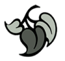 CENTURY PARK I CONDOMINIUM ASSOCIATION8950 W Flagler Street * Miami, Florida 33174Phone: 305-225-2311 * Fax: 305-225-1727 Dear neighbors,We are close to the end of 2020. This year has been different, and in many opportunities, has been a stressful and tiring one. We face these situations with the resilience that allows us to finish this 2020 with our feet firmly on the ground.We want to thank you for your support and confidence. These actions allowed us to continue working on behalf of our community, and our residents. We want to thank all our service providers who have made it possible to achieve our goals and objectives through their work.We take this opportunity to wish you a happy and healthy holiday season in the company of your loved ones. May the New Year fill you with blessings, health, and success.Happy Holidays and Happy New Year 2021Century Park Board of Directors 1 Libia  Artadi 				Jorge López 				Esperanza CanoPresident 				  Treasurer 				      Secretary